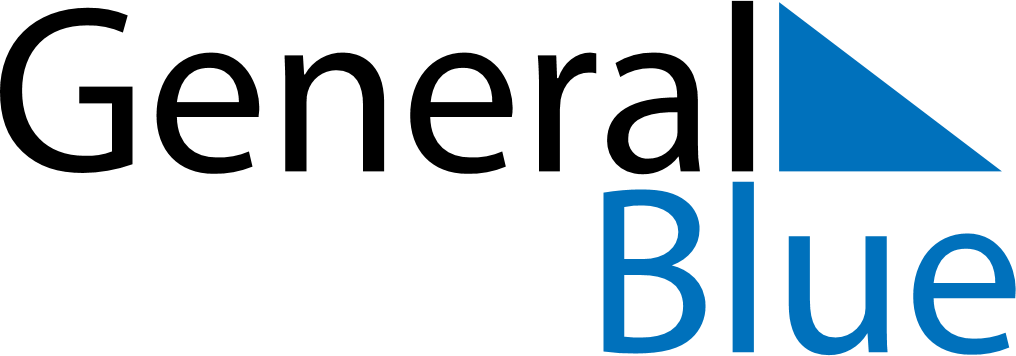 August 2018August 2018August 2018United Arab EmiratesUnited Arab EmiratesMONTUEWEDTHUFRISATSUN1234567891011121314151617181920212223242526Feast of the Sacrifice (Eid al-Adha)2728293031